PROTECTION ORDERSDOMESTIC ABUSE * SEXUAL ASSAULT * HARASSMENTIf you need protection, you can get information and fill out the request for a protection order online: https://supremecourt.nebraska.gov/self-help/protection-order-informationBe sure to read the introduction page to help you determine what type of protection order you need and get directions on how to continue.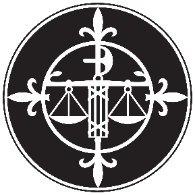 PROTECTION ORDERSDOMESTIC ABUSE * SEXUAL ASSAULT * HARASSMENTIf you need protection, you can get information and fill out the request for a protection order online: https://supremecourt.nebraska.gov/self-help/protection-order-informationBe sure to read the introduction page to help you determine what type of protection order you need and get directions on how to continue.PROTECTION ORDERSDOMESTIC ABUSE * SEXUAL ASSAULT * HARASSMENTIf you need protection, you can get information and fill out the request for a protection order online: https://supremecourt.nebraska.gov/self-help/protection-order-informationBe sure to read the introduction page to help you determine what type of protection order you need and get directions on how to continue.PROTECTION ORDERSDOMESTIC ABUSE * SEXUAL ASSAULT * HARASSMENTIf you need protection, you can get information and fill out the request for a protection order online: https://supremecourt.nebraska.gov/self-help/protection-order-informationBe sure to read the introduction page to help you determine what type of protection order you need and get directions on how to continue.